Подведение итогов.25 октября - в начальной школе подведение итогов конкурса рисунков и поделок «Забавные цифры». 86 ребят с 1 по 4 классы получили грамоты за лучшие работы. Молодцы, ребята!!!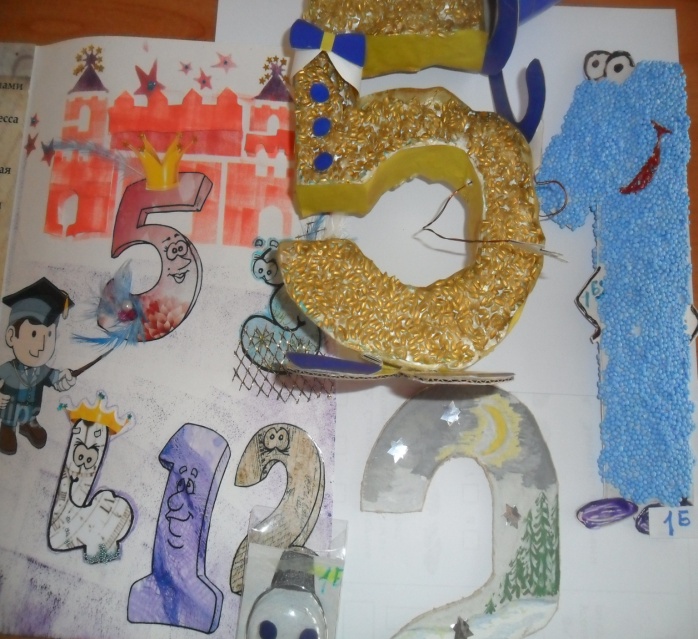 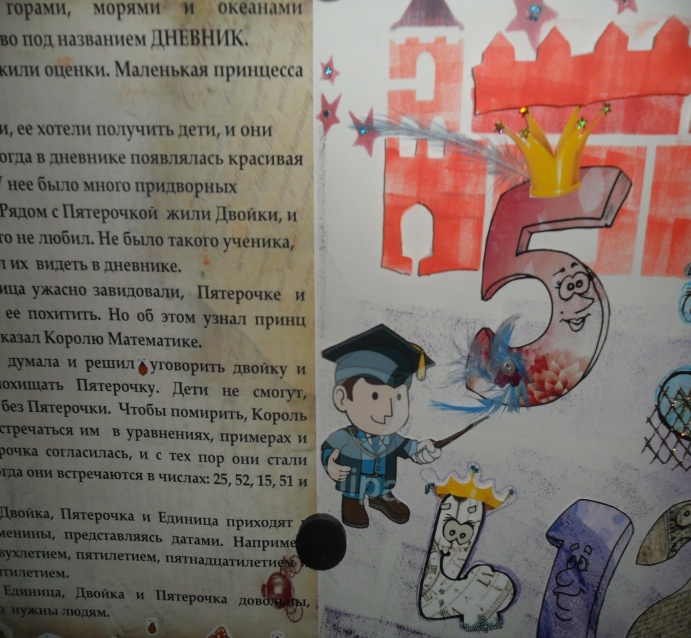 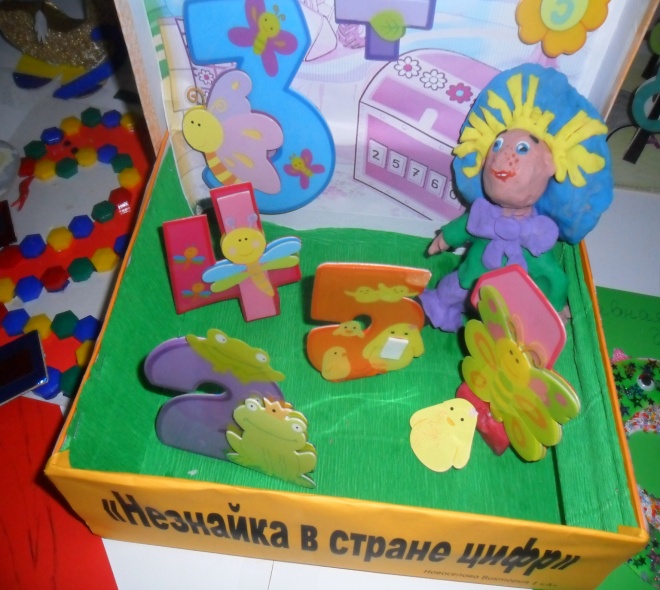 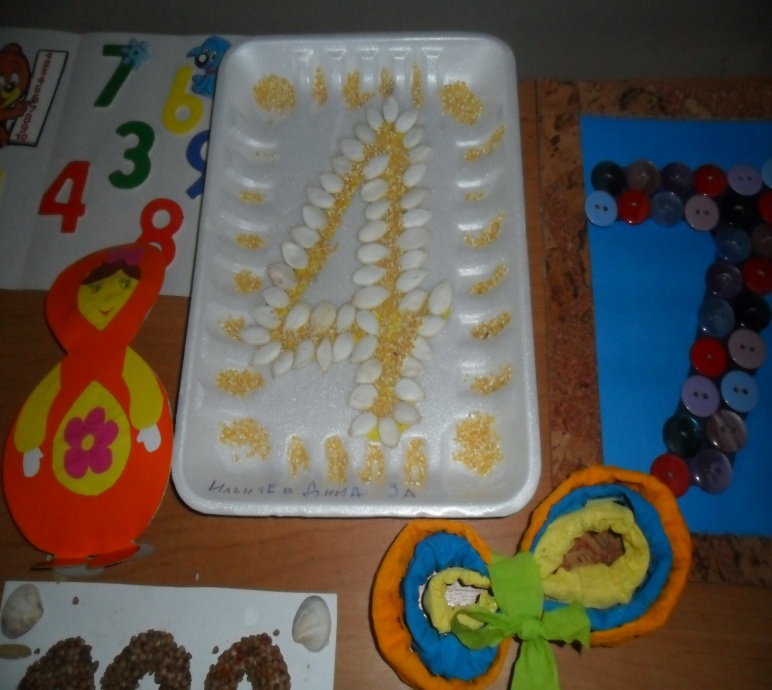 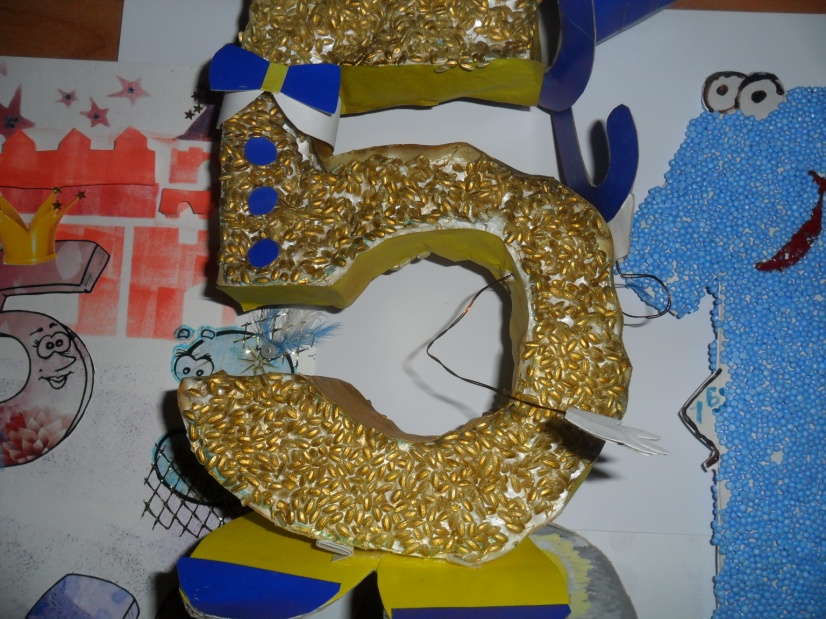 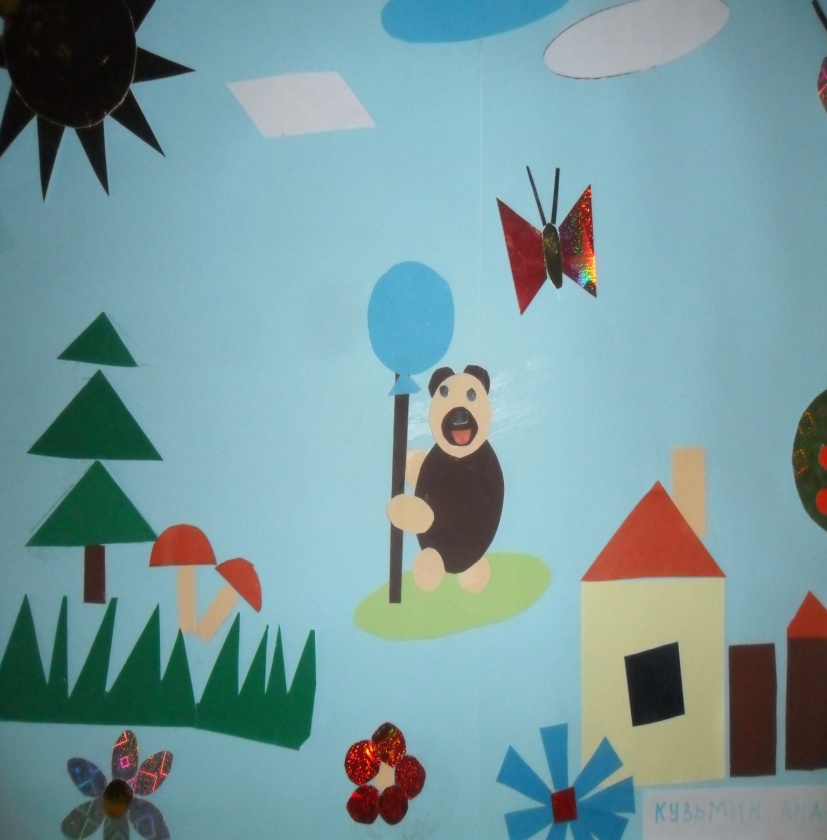 